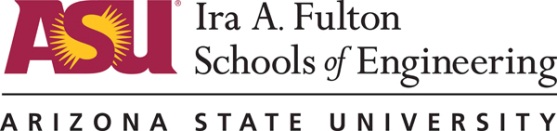 Ph.D. in Computer Science (Arts, Media, and Engineering)15 Credit Hours of Area Courses15 credit hours of courses covering each of the five areas:6 Credit Hours of Depth Courses6 credit hours of courses in one of the five areas (not already taken for core):18 Credit Hours of AME Courses18 credit hours of Arts, Media, and Engineering courses: Course  ____________________ Semester:__________ Year:__________Course  ____________________ Semester:__________ Year:__________Course  ____________________ Semester:__________ Year:__________Course  ____________________ Semester:__________ Year:__________Course  ____________________ Semester:__________ Year:__________Course  ____________________ Semester:__________ Year:__________CSE Electives 15 credit hours. Up to 6 credit hours of CSE 590 and 790 are allowed to be part of it. Cannot include: CSE 580, 584, 592, 593, 595, 599, 792, 795, or 799.0-6 credit hours of CSE 790: Reading and ConferenceSemester:__________ Year:__________ Credit Hours: __________Semester:__________ Year:__________ Credit Hours: __________Optional, if needed:Course  ____________________ Semester:__________ Year:__________Course  ____________________ Semester:__________ Year:__________Course  ____________________ Semester:__________ Year:__________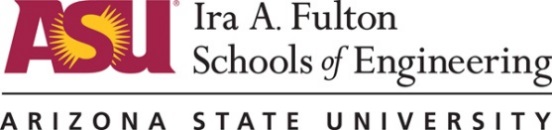 Research A total of 18 credit hours divided between CSE 792 and AME 792:12 credit hours of CSE 7926 credit hours of AME 792DissertationA total of 12 credit hours divided between CSE 799 and AME 7998 credit hours of CSE 7994 credit hours of AME 792Additional CSE Electives (If needed to meet 84 credits)Course  ____________________ Semester:__________ Year:__________Course  ____________________ Semester:__________ Year:__________Overall Credits84 Credits MinimumNo more than 6 credit hours 400 level coursesNo more than 12 credits cross listed courses (5XX/4XX)No more than 12 credits of combined cross listed courses and 400 level courses       ANS:Course:Semester:Year: IIS:Course:Semester:Year:DIS:Course:Semester:Year:SIA:Course:Semester:Year:FoC:Course:Semester:Year:Area:Course:Semester:Year: Course:Semester:Year: